DELHI DISTRICT SECONDARY SCHOOL               GRADE 9 COURSE SELECTION 2022-2023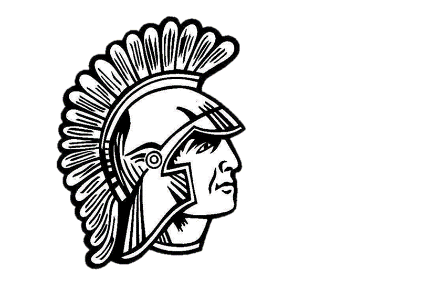 Phone: (519) 582-0410						Fax: (519) 582-0418           O.E.N. (found at top of report card)          󠅈Student Name    _____________________________________           BIRTH DATE:  _____/_____/_____    		          			  					                    Month       Day        YearStudent Address ____________________________________                            ____________________________________            GENDER   ___________________Student Personal Email _______________________________Student Mobile Phone   _______________________________Current Elementary School:    ___________________________Parent/Guardian   ______________________                  Parent/Guardian    __________________________Relationship to Student _________________        Relationship to Student    __________________________Home Phone        ______________________	              Home Phone	    __________________________Mobile Phone       ______________________	             Mobile Phone    __________________________Email	                 ______________________                                   Email     __________________________                                                TEACHER                                    RECOMMENDATION                               ADDITIONAL COURSES: Select and RANK THEM using 1, 2, and 3  (These are REQUESTS ONLY – SUBSTITIUTIONS may occur)Please attach a recentcopy of students’ IEP_____________________________________________         PARENT/GUARDIAN SIGNATUREDiploma Requirements: Course Credit Summary (30 Credits)GeographyEnglishEnglish-Locally DevelopedFrenchFrench-Locally DevelopedMath Math-Locally DevelopedPhys. Ed. MalePhys. Ed. FemaleScienceScience-Locally DevelopedDramaADA1OMusic - GuitarAMG1OVisual ArtsAVI1OBusiness – Info. & Comm.BTT1OExploring Family StudiesHIF1OExploring TechnologiesTIJ1OHairstyling and AestheticsTXJ1OCOMPULSARY CREDITSCourseCredits NeededEarnedCOMPULSARY CREDITSEnglish (1 credit per grade)4COMPULSARY CREDITSMath (at least one credit in Grade 11 or 12)3COMPULSARY CREDITSScience2COMPULSARY CREDITSFrench1COMPULSARY CREDITSCanadian History1COMPULSARY CREDITSCanadian Geography1COMPULSARY CREDITSThe Arts (Drama, Music or Visual Arts)1COMPULSARY CREDITSHealth and Physical Education1COMPULSARY CREDITS½ credit in Civics1COMPULSARY CREDITS½ credit in Career Studies1COMPULSARY CREDITS1 additional credit in English or French as a Second Language, or a Native Language or a Classical or International Language or Social Studies and the Humanities or Canadian and World Studies or Guidance and Career Education or Cooperative Education1COMPULSARY CREDITS1 additional credit in Health and Physical Education or the Arts or Business Studies or Cooperative Education1COMPULSARY CREDITS1 additional credit in Science (Grade 11-12) or Technological Education or Cooperative Education1COMPULSARY CREDITS12 optional credits12IN ADDITIONGrade 10 Literacy Test (OSSLT) or Literacy Course (OLC)                                               40 hours of Community Involvement Hours                                                                     